SOCIAL SCIENCES, HUMANITIES, AND ARTS RESEARCH EXPERIENCE (SHARE) AWARD 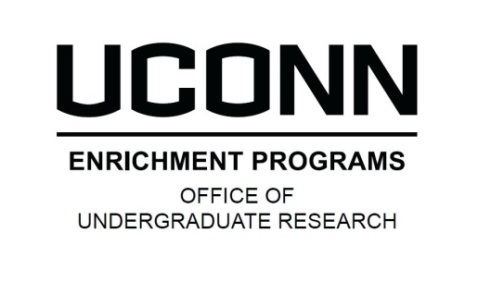 2018 STUDENT APPLICATION Please enter answers to the questions below and upload this document as part of the online SHARE application. Your application must be submitted online through-       DEADLINE: 10/23/17       -	the OUR website: http://ugradresearch.uconn.edu/share/APPLICANt InformationStudent Name: 	PROPOSED SHARE PROJECTTitle of Proposed Project: Name of Faculty Mentor: Please enter your responses to the following questions, then save this file as a PDF and upload it as part of your online application.	What will you be doing in this research project? (500 word maximum)Why are you interested in this particular research project?  (500 word maximum)How do you think participating in this research project will contribute to your educational and career goals? (500 word maximum) Optional questionAre there additional factors in your background or life experience that would help you benefit from this opportunity? Discuss social, economic, educational, or other obstacles, as appropriate. (500 word maximum)